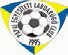 Bevezető:Előzmények:a 4. helyről, 1 mérkőzéssel kevesebbet játszva, vágtunk neki a tavaszi szezonnak,a téli felkészülésünk jónak mondható. Az időjárás miatt sajnos füvön keveset tudtunk edzeni,a keret kicsit átalakult. Többen, a perem játékosok közül abbahagyták. legnagyobb veszteségünk Orsós Alexandra volt. Ő tanulmányi okok miatt Devecserbe igazolt. Alexa hiányát egész tavasszal megérezte csapatom,sajnos szezon közben Szakács Evelin is befejezte. Evelin leedzve húzó ember lehetett volna.Barti Hanna személyében viszont egy stabil játékost igazoltunk. Hanna 2-es és 8-as pozícióban csapatunk egyik legjobbja lett.Őszi idény,az őszi idény a terveknek megfelelően alakult. Versenyben voltunk a dobogóért.Tavasz:Tervek:célunk a dobogó elérése volt. Reálisan max. a 2. hely megszerzésére volt esély.Megvalósulás:sajnos tervünket nem sikerült megvalósítani. Lecsúsztunk a dobogóról,ennek több oka van. Sérülések, formahanyatlások, iskolai elfoglaltságok, játékvezetői tévedések és a több fronton való helytállás miatt több olyan mérkőzés elment, amit hoznunk kellett volna.Statisztikai adatok:győzelem: 4, döntetlen: 1, vereség: 6Tapasztalatok: csapatom nem bírta el, hogy pár mérkőzésen több kulcsjátékos, egyszerre játszott gyengén,rengetek helyzetet, ziccert hibáztunk (az előttünk végzett csapatoknál több 20 gólos játékos is van, nálunk Vesztergom Betti lett a házi gólkirály 17 góllal),játékosaim több fronton is helyt álltak. A 2002-esek szinte folyamatosan játszottak az u 19-ben, többen a felnőtt csapatban is, a 2003 és 2004-es játékosaim pedig az u 14-ben, ezért a szezon végére nagyon elfáradtak.. többen bajlódtak kisebb- nagyobb sérüléssel (Bojt Brigi, Savanyó Dorina, Szalay Júlia, Csébi Luca)két meccsünkön is komoly játékvezetői tévedés sújtotta csapatomat. Sopronban (vesztes mérkőzés) 2, hazai pályán a Kaposvár ellen (döntetlen) 1 teljesen nyilvánvaló 11-est nem kaptunk meg.védelmünk többször kommunikációs hibát vétett.Észrevételek:a soproni vereség után nehéz volt motiválni a lányokat,a több fronton való szereplés, és az iskolai elfoglaltságok (tanulás, iskolai versenyek) miatt nagyon elfáradtak a lányok,talán a felnőtt és az u 19-es csapat jó szerepléséhez kicsit mi is hozzátettünk.Készítette: Tóth Ferenc2018.06.10.HAJRÁ PELC!